ЭЛЕКТРИЧЕСКОЕ ПОЛЕ. ЭЛЕКТРИЧЕСКИЙ ТОКНайдите правильный рисунок.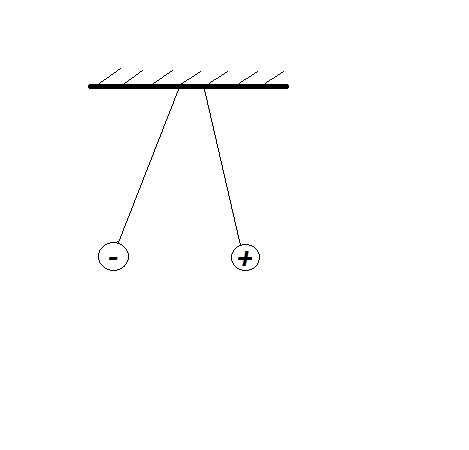 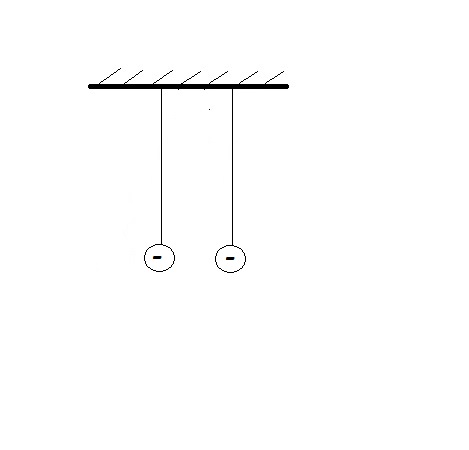 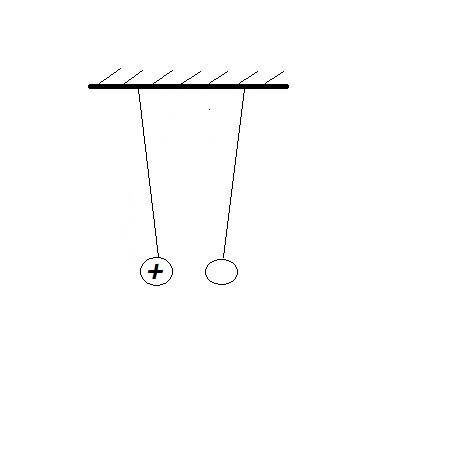 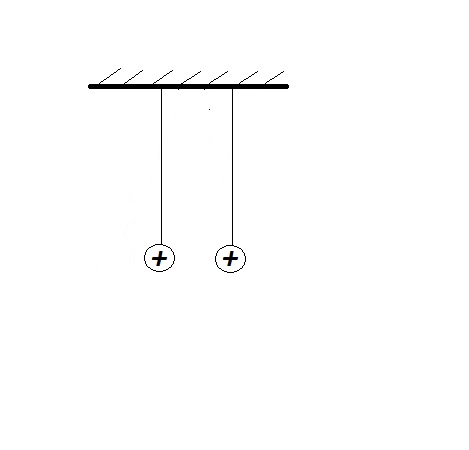 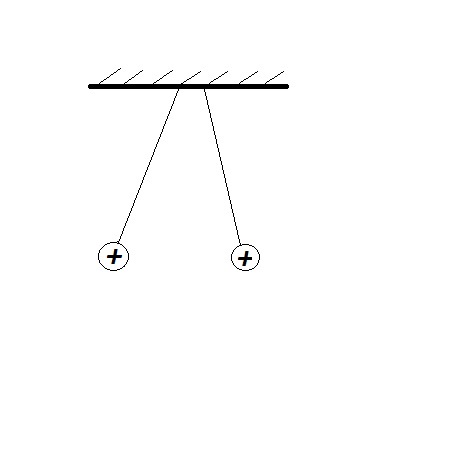 Закон Ома записывается так:I=U*RСопротивление проводника можно найти по формуле:Какой график правильно отражает зависимость тока от напряжения в законе Ома?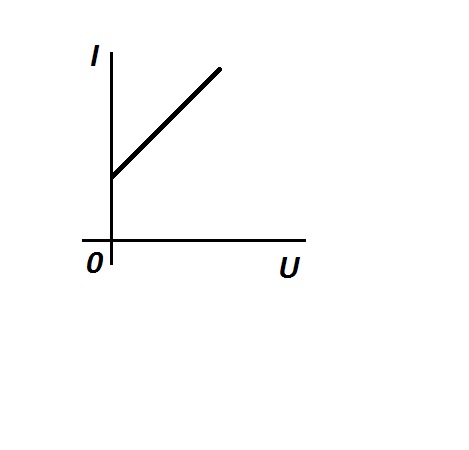 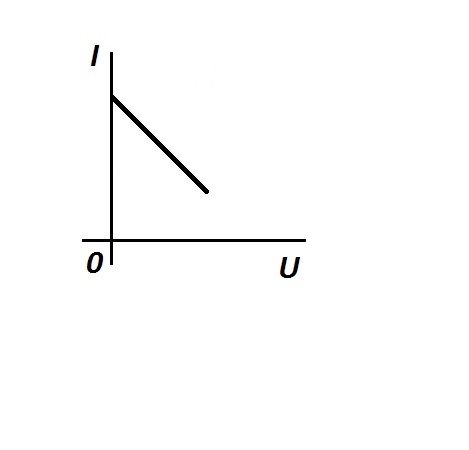 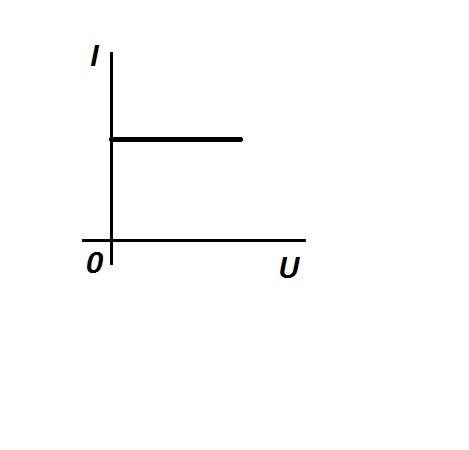 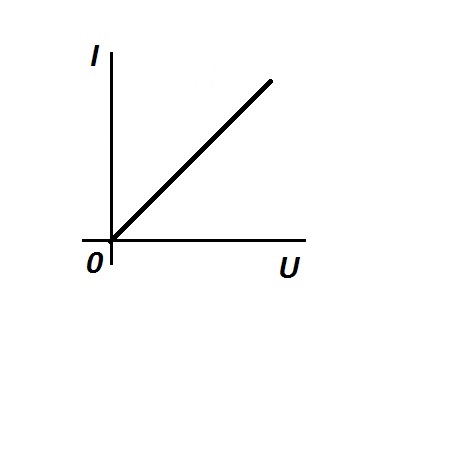 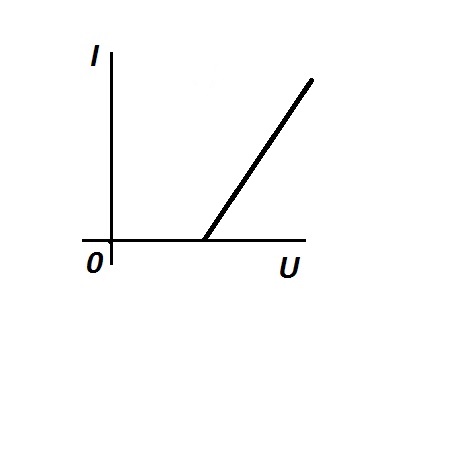 Определите энергию, выделившуюся при ударе молнии, длившейся 0,001с, средняя сила тока 18кА, напряжение 105кВ?1,8Дж18*109Дж1,8*109Дж1800ДжПаяльник имеет сопротивление 400 Ом и рассчитан на напряжение 220В. Какое количество теплоты выделит паяльник за 10 минут?5,4кДж72,6кДж150кДж96кДж330кДжВычислите работу, совершенную за 20 минут током мощностью 25 Вт30кДж60кДж0,3кДж0,6кДж3кДжСила тока в цепи 2А. Сопротивление лампы 14 Ом. Чему равно напряжение на лампе?14В28В2,8В120ВВ какой схеме электроизмерительный прибор подключен для определения силы тока в лампе?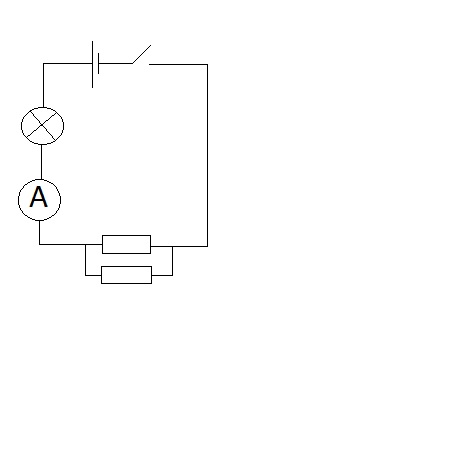 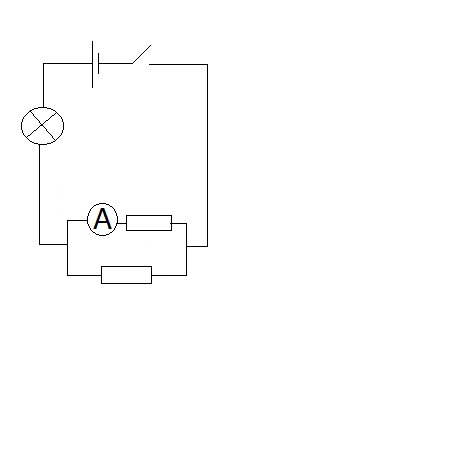 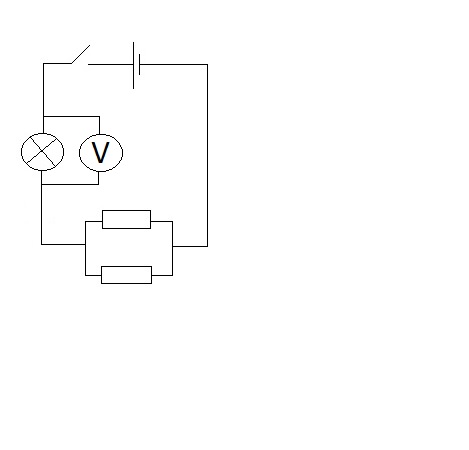 При напряжении на концах проводника 6В сила тока 1,5А. Какова сила тока при напряжении 12В?1А2А3А9А36АСколько Омов в 0,25кОм?0,0025Ом2,5Ом250Ом2500Ом25ОмДлина медного провода 200м, площадь поперечного сечения его 2мм2 Чему равно сопротивление такого провода? (ρ=0,017Ом*мм2/м)17Ом0,17Ом1,7Ом34Ом340ОмОбмотка реостата изготовлена из никелиновой проволоки длиной 50м, сечением 1мм2. Ток в обмотке равен 6А. Определите напряжение на зажимах реостата (ρ=0,4Ом*мм2/м)125В12В120В240В120АОтветы1E; 2D; 3С; 4D; 5С; 6B; 7А; 8В; 9А; 10С; 11С; 12С; 13СКритерии оценки«3» - даны верные ответы на 7,8,9 вопросов.«4» - 10,11«5» - 12,13<7 - < «3»